Комитет по имуществу и земельным отношениям Администрации Талдомского муниципального района Московской области просит Вас дать информационное сообщение следующего содержания:Комитет по имуществу и земельным отношениям Администрации Талдомского муниципального района Московской области извещает о проведении публичных слушаний по вопросу изменения ВРИ с «для ведения личного подсобного хозяйства» на «предпринимательство» земельного участка площадью 1137  кв.м. с кадастровым номером 50:01:0060363:18, расположенного по адресу: Московская обл., Талдомский р-н, п. Вербилки, пр. 3-й Победы, д. 9, находящегося в собственности у гр. Леонтьева В.П.Слушания пройдут 01.04.2016г. в 10 ч 00 мин. по адресу: Московская область, Талдомский район, п.  Вербилки, ул. Забырина, д. 4 зал заседаний Администрации городского поселения Вербилки. Справки по телефону 8(49620)3-33-27 д.210.Председатель Комитета по имуществуи земельным отношениям	       				    Н.Н. НикитухинИсп. Качан В.ВТел. 8(49620) 3-33-27 доб. 210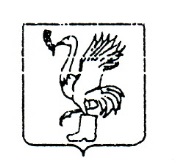 АДМИНИСТРАЦИЯ ТАЛДОМСКОГО МУНИЦИПАЛЬНОГО РАЙОНАМОСКОВСКОЙ ОБЛАСТИ
КОМИТЕТ ПО ИМУЩЕСТВУ И ЗЕМЕЛЬНЫМ ОТНОШЕНИЯМ
       Телефон: 3-33-27                                       . Талдом, пл. К. Маркса, 12______________№___________   Редакция районной газеты «Заря»